ВСЕРОССИЙСКОЙ ОЛИМПИАДЫ ШКОЛЬНИКОВ ПО ОСНОВАМ БЕЗОПАСНОСТИ ЖИЗНЕДЕЯТЕЛЬНОСТИ(МУНИЦИПАЛЬНЫЙ ЭТАП)ТЕОРЕТИЧЕСКИЙ ТУР7-9  КЛАССУважаемый участник Олимпиады!При выполнении заданий теоретического тура Вам предстоит выполнить определенную работу, которую лучше организовать следующим образом:– не спеша, внимательно прочитайте задание и входящие в него вопросы или ситуации;– определите, наиболее верный и полный ответ;–  если вы отвечаете на теоретический вопрос, обдумайте и сформулируйте конкретный ответ только на поставленный вопрос;–  если вы отвечаете на предложенную ситуацию, обдумайте порядок и последовательность действий по предложенной ситуации и впишите ответы в схему в той последовательности, которую вы определили, при этом ответ должен быть кратким, но содержать необходимую информацию;При выполнении тестовых заданий:– не спеша, внимательно прочитайте тестовое задание;– определите, какой из предложенных к заданию вариантов ответа наиболее верный и полный;– обведите кружком букву (буквы) или цифру (цифры), соответствующую выбранному вами ответу;– продолжайте таким образом работу до завершения выполнения тестовых заданий;– после выполнения всех предложенных заданий еще раз удостоверьтесь в правильности выбранных вами ответов;– если потребуется корректировка выбранного Вами варианта ответа, то неправильный вариант ответа зачеркните крестиком, а новый выбранный ответ обведите кружком.Задание считается выполненным, если Вы вовремя сдаете его членам жюри.Желаем вам успеха!1.1.ТЕОРЕТИЧЕСКИЕ ОЛИМПИАДНЫЕ  ЗАДАНИЯЗадание 1. Что делать если на Вас напали и хотят ограбить?       ---------------------------------------------------------------------------------------------------------------------------------------------------------------------------------------------------------------------------                                                                                                                                   -------------------------------------------------------------------------------  Задание 2. Составьте определение понятия«Экологическая безопасность»  из представленных ниже отдельных частей (фрагментов), выбрав правильные. а)совокупность природных …; б) и других условий …;в) проживающего  на данной территории населения …;г) социальных, технических …;д)  обеспечивающих качество жизни и …;е) безопасность жизни и деятельности …;ж) одна из составляющих национальной безопасности …;-------------------------------------------------------------------------------  ------------------------------------------------------------------------------------------------------------------ ----------------------------------------------------------------------------------------------                                                                          ---------------------------------------------Задание 3. Впишите в правых окошках названия (значения) изображенных знаков дорожного движения.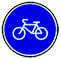 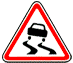 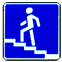 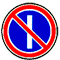 Задание 4. При помощи стрелок установите соответствие между ситуа-циями и правилами безопасного поведенияЗадание 5. Поясните, что нужно изучить и запомнить населению, проживающему в районах, подверженных наводнениям.       ---------------------------------------------------------------------------------------------------------------------------------------------------------------------------------------------------------------------------                                                                                                                                   -------------------------------------------------------------------------------  ------------------------------------------------------------------------------------------------------------------ ----------------------------------------------------------------------------------------------                                                                          ---------------------------------------------1.2. ТЕСТ№Тестовые заданияМакс.баллНабранный балл1Аварии на химически опасных объектах относятся к _____ чрезвычайным ситуациям (ЧС).природным;экологическим;техногенным;социальным.2,02Во время карантина, установленного в очаге бактериологического поражения:а) запрещен вывоз людей из очага заражения;б) разрешен вывоз только больных людей;в) разрешен вывоз здоровых людей.2,03К водоподпорным гидротехническим сооружениям относятся…акведуки;дюкеры;плотины;шлюзы.2,04Свод положений, регулирующих обязанности водителей транспортных средств и пешеходов, а также технические требования, предъявляемые к транспортным средствам для обеспечения безопасности дорожного движения, называется _____ дорожного движения.Правилами;Законом;Нормами;Уставом.2,05Одним из основных требований безопасности при пользовании эскалатором метро является размещение с _____ по направлению движения.правой стороны лицом;левой стороны лицом;левой стороны спиной;правой стороны спиной.2,06При получении информации о готовящемся террористическом акте необходимо…оповестить всех своих соседей;сообщить правоохранительным органам;написать заявление в прокуратуру;доложить своему руководству.2,07К социальным болезням относится…туберкулез;алкоголизм;наркомания;табакокурение.2,08Уголовная ответственность за совершение убийства, умышленного причинения тяжкого вреда здоровью, изнасилования, грабежа, разбоя наступает с _____ лет. 14;16;18;20.2,09К внезапным чрезвычайным ситуациям природного характера относится…сель;землетрясение;извержение вулкана;засуха.2,010Чрезвычайная ситуация, при которой пострадало свыше 500 человек, материальный ущерб составил свыше 500 млн рублей, и в зоне ЧС находится территория двух и более субъектов РФ, называется…локальным;муниципальным;региональным;федеральным.2,011Силу колебаний земной поверхности определяют по шкале оценки магнитуд, названной шкалой…Ч. Рихтера;Ф. Бофорта;Т. Кельвина;А. Цельсия.2,012Скорость распространения сильного верхового лесного пожара составляет свыше _____ м/мин.20;30;50;100.2,013Движение воздуха относительно Земли называется…ураганом;шквалом;ветром;бурей.2,014Подъем уровня воды, вызванный воздействием ветра на водную поверхность, называется…нагоном;затором;зажором;паводком.2,015Мельчайшие внутриклеточные паразиты, размножающиеся только в живых клетках, называются…бактериями;шигеллами;вирусами;спирохетами.2,016Газообразное вещество, которое задерживает основную массу ультрафиолетового излучения Солнца в атмосфере Земли, называется…азотом;озоном;гелием;аммиаком.2,017Понижение давления является признаком приближающееся непогоды. С помощьюкакого прибора можно это определить?ТермометрБарометрГигрометрАреометр.2,018К чрезвычайным ситуациям криминального характера, связанным с психическим воздействием на человека, относится…террор;разбой;бандитизм;шантаж.2,019Возвращаясь поздно вечером домой, необходимо…воспользоваться попутным транспортом;идти по освещенному тротуару ближе к краю дороги;идти кратчайшим путем, пролегающим через дворы;тихо идти по плохо освещенным тропинкам.2,020Сооружения для защиты учащихся образовательных учреждений от аварий и стихийных бедствий в мирное время, от поражающих факторов оружия массового поражения и обычных средств нападения противника в военное время называются…убежищами;противорадиационными укрытиями;специальными укрытиями;специальными подвалами.21К основным поражающим факторам начинающегося пожара относятся…высокая задымленность и низкая видимость;открытый огонь, токсичные продукты горения;падающие части строительных конструкций;пониженная концентрация кислорода.22Труд учащихся и студентов относится к _____ форме труда.автоматизированной;групповой;механизированной;интеллектуальной.23По какой стороне тротуара можно ходить:По правой По левойПо любой24Что нужно сразу же сделать, если насекомое попало в ухо?а) Закапать в ухо подогретое масло Извлечь его каким-либо предметом Попросить товарища подуть в ухо25Экстремальная ситуация – это: Ситуация, которая помогает найти выход из трудного положенияКогда человек испытывает чувство отчаянияСитуация, которая содержит угрозу жизни, здоровью, и имуществу граждан26При обморожениях, когда у пострадавшего на коже имеются изменения в виде пузырей, необходимо…тщательно растереть кожные покровы снегом;протереть кожу спиртом и наложить стерильную повязку;хорошо растереть кожу рукой или мягкой тканью;вскрыть пузыри и наложить стерильную повязку.27Ты стоишь спиной к солнцу в полдень. С какой стороны восток?Спереди  Справа.Сзади2,028Вам необходимо перейти реку по тонкому льду. Река делает поворот вправо на 80градусов. В каком месте, по вашему мнению, лед менее надежен?В середине рекиУ правого берегаУ левого берега2,029Партизанская война в городе называется…тираноборством;городской герильей;криминальным насилием;диверсией.2,030При угрозе чрезвычайной ситуации учащиеся, услышав во время перемены сигнал «Внимание всем!», должны в первую очередь…оставаться на своих местах и не предпринимать никаких действий;быстро и организованно зайти в класс согласно расписанию уроков;быстро и организованно выйти из образовательного учреждения на улицу;предпринимать попытки личного спасения.2,0